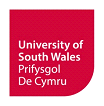 EICH MANYLION CHIMANYLION Y MYFYRIWR Y GWNEIR YR HONIADAU YN EI ERBYN:MANYLION YR ACHOS PRYDER HONEDIGMANYLION TYSTION POSIBLMANYLION UNRHYW GAMAU A GYMERWYD EISOESDATGANIADSicrhewch eich bod chi wedi darllen a deall y Rheoliadau Addasrwydd i Ymarfer sydd ar gael yn: http://uso.southwales.ac.uk/studentcasework/ftp/Dylid cyflwyno’r ffurflen hon i arweinydd cwrs y cwrs y mae’r myfyriwr wedi cofrestru arno: RHAID CYFLWYNO’R HOLL DYSTIOLAETH BERTHNASOL GYDA’R FFURFLEN.Cyfenw:Enw(au) cyntaf:Teitl y swydd:Cyfeiriad e-bost:Rhif ffôn:Cyfenw:Enw(au) cyntaf:Rhif myfyriwr:Cwrs:Dyddiad y digwyddiad:Cliciwch neu dapiwch i roi dyddiadAmser y digwyddiad:Lleoliad:eeeA yw’r achos yn ymwneud â:A yw’r achos yn ymwneud â:Mater diogelu oedolyn neu blentyn:Ymchwiliad yn gysylltiedig â phlant neu bobl fregus:YDYW    NAC YDYW  Ymchwiliad i dwyll posibl:YDYW    NAC YDYW  Os yw’r achos yn ymwneud â throsedd yn erbyn y gyfraith, eglurwch sefyllfa bresennol y myfyriwr:Os yw’r achos yn ymwneud â throsedd yn erbyn y gyfraith, eglurwch sefyllfa bresennol y myfyriwr:Arestiwyd heb gyhuddiad:Arestiwyd yn disgwyl ymholiadau pellach:Rhybuddiwyd:Dyfarnwyd yn euog:Disgrifiad o’r digwyddiad:Ticiwch y blychau sydd yn eich barn chi yn disgrifio’r honiad orau:Camymddygiad proffesiynol:Camymddygiad corfforol:Camymddygiad corfforol:DyrnuCicioRhoi peltenBrathuTynnu gwalltGwthio/hyrddioCamymddygiad rhywiol:Camymddygiad rhywiol:Cael neu geisio cael cyfathrach rywiol neu gyflawni neu geisio cyflawni gweithred rywiol heb gydsyniadRhannu deunyddiau preifat o natur rywiol heb gydsyniadCusanu a/neu gyffwrdd yn amhriodol heb gydsyniadDangos organau rhywiol yn amhriodol i rywun arallGwneud sylwadau nas dymunir o natur rywiolMethu â chadw at ffiniau proffesiynol a rhywiol priodolYmddygiad difrïol/ymosodol:Ymddygiad difrïol/ymosodol:Bygythiadau i frifo rhywun arallUnrhyw weithgaredd neu ymddygiad sy’n groes i Bolisïau Cyfle Cyfartal neu Aflonyddu’r BrifysgolMethu â pharchu cleientiaid fel unigolion a/neu fethu ag amddiffyn buddiannau ac urddas cleientiaidGweithredu mewn ffordd fygythiol a gelyniaethusHoniadau maleisus neu flinderus yn erbyn aelodau eraill o gymuned y BrifysgolDefnyddio iaith amhriodol  Dilyn rhywun arall yn rheolaidd heb reswm daCysylltu’n rheolaidd â rhywun arall yn erbyn ei (d)dymuniadauDifrod i eiddo:Difrod i eiddo:Difrodi eiddo’r Brifysgol neu eiddo myfyrwyr eraill, staff neu ymwelwyrCymryd neu ddefnyddio eiddo heb awdurdod:Cymryd neu ddefnyddio eiddo heb awdurdod:Mynediad heb ei awdurdodi i eiddo’r Brifysgol neu ddefnydd heb ei awdurdodi ohonoCamddefnyddio eiddo’r Brifysgol Prynu neu archebu nwyddau ar ran y Brifysgol heb awdurdodiad priodolAchosi pryder iechyd neu ddiogelwch:Achosi pryder iechyd neu ddiogelwch:Gweithredu/diffyg gweithredu a achosodd neu a allai fod wedi achosi difrod/niwed difrifol ar eiddo’r Brifysgol neu yn ystod gweithgareddau’r Brifysgol, gan gynnwys ymyrryd ag unrhyw beth a ddarparwyd er budd Iechyd a Diogelwch yn y Gwaith fel y nodir yn y ddogfen Iechyd a DiogelwchGweithredu/diffyg gweithredu a achosodd neu a allai fod wedi achosi pryder iechyd a diogelwch ar eiddo’r Brifysgol neu yn ystod gweithgareddau’r Brifysgol       Cario arfau posibl, er enghraifft cyllyll, ar gampws prifysgolRhwystro gweithredolRhwystro gweithredolGweithredu/diffyg gweithredu/datganiad y bwriedir iddo dwyllo’r BrifysgolTarfu ar weithgareddau’r Brifysgol ar eiddo’r Brifysgol neu mewn mannau eraillTarfu ar swyddogaethau, dyletswyddau neu weithgareddau unrhyw fyfyriwr neu aelod o staff y Brifysgol neu unrhyw ymwelydd awdurdodedig â’r BrifysgolLlwgrwobrwyo neu geisio llwgrwobrwyo aelod o staff y BrifysgolYmyrraeth amhriodol â gweithgareddau’r Brifysgol ar eiddo’r Brifysgol neu mewn mannau eraillYmyrraeth amhriodol â gweithgareddau unrhyw fyfyriwr neu aelod staff neu unrhyw ymwelydd â’r BrifysgolMethu â chydymffurfio â chais rhesymol unigolyn awdurdodedigMethu â rhoi eu henw a chyfeiriad i swyddog neu aelod o staff y Brifysgol pan ofynnir yn rhesymol iddynt wneud hynny gan y swyddog neu’r aelod staff hwnnw wrth gyflawni ei ddyletswyddauMethu â chywiro ymddygiad a fu’n destun unrhyw gamau disgyblu Ffugio dogfennau, cofnodion clinigol, personol neu academaidd, data neu ddeunydd ymchwilDerbyn rhoddion, lletygarwch ac ystyriaethau eraill neu adael i unrhyw rodd ddylanwadu ar ansawdd y gofal a roddir i’r rhoddwr neu i eraillNiwed i enw da:Niwed i enw da:Ymddygiad sydd wedi neu a allai fod wedi achosi niwed i enw da’r BrifysgolAnaddasrwydd proffesiynol:Agwedd neu ymddygiad amhriodol cyson:Agwedd neu ymddygiad amhriodol cyson:Methiant i dderbyn a dilyn cyngor y Brifysgol neu ddarparwr lleoliad.Methiant i ddilyn y gweithdrefnau/arferion a argymhellir, gan roi pobl eraill fel cleientiaid, myfyrwyr neu staff mewn perygl o gael eu brifoDiffyg cymhelliant neu ddiddordeb parhaus a/neu beidio â chymryd rhan mewn gweithgareddau dysguMethiant i fynychu dosbarthiadau, lleoliad gwaith neu apwyntiad perthnasol arallYmroddiad gwael a methiant i gyflwyno gwaithMethu’n gyson â dangos y cymhwysedd/hyfedredd proffesiynol angenrheidiolYmddygiad amhroffesiynol:Ymddygiad amhroffesiynol:Camddefnyddio’r rhyngwyd a gwefannau rhwydweithio cymdeithasolMethiant i gadw ffiniau proffesiynol neu rywiol priodolTorri cyfrinacheddGwahaniaethu anghyfreithlonAnghwrteisi cyson tuag at gydweithwyr a phobl eraillYmddygiad anghymdeithasol sy’n cael effaith andwyol ar weithrediad priodol y cyd-destun ymarfer proffesiynolPryderon iechyd:Amgylchiadau pan amherir ar addasrwydd myfyriwr i ymarfer ac nad oes modd darparu addasiadau rhesymol oherwydd cyfyngiadau iechyd a diogelwch a chyfyngiadau eraill, a all ei gwneud hi’n amhosibl i fyfyriwr raddio gyda gradd sydd wedi’i chymeradwyo/ei hachredu’n broffesiynol, gan ei atal rhag ymgymryd â hyfforddiant pellach, neu gofrestru gyda’r corff proffesiynol perthnasol.Cyfenw:Enw(au) cyntaf:Manylion cysylltu:A yw’r tyst yn fyfyriwr ym Mhrifysgol De Cymru:YDYW    NAC YDYW  Cyfenw:Enw(au) cyntaf:Manylion cysylltu:A yw’r tyst yn fyfyriwr ym Mhrifysgol De Cymru:YDYW    NAC YDYW  Yn ogystal â’r ffurflen hon, pa gamau rydych chi wedi’u cymryd eisoes mewn perthynas â’r mater hwn:Yn ogystal â’r ffurflen hon, pa gamau rydych chi wedi’u cymryd eisoes mewn perthynas â’r mater hwn:A yw’r myfyriwr yn gwybod am y wybodaeth ar y ffurflen hon ac unrhyw dystiolaeth ategol:YDYW    NAC YDYW  Ydych chi wedi rhoi gwybod i’r heddlu am y mater hwn:YDW    NAC YDW  Rwyf yn datgan bod y wybodaeth a roddwyd uchod ac unrhyw dystiolaeth ategol sydd ynghlwm yn gywir ac yn wir hyd eithaf fy ngwybodaeth.Rwyf yn deall, wrth gyflwyno’r ffurflen hon, fy mod i’n rhoi fy nghaniatâd i wybodaeth / tystiolaeth berthnasol gael ei rhoi i bartïon priodol ar gais a’i rhannu yn unol â’r Cynllun Cyfathrebu perthnasol[1] a’r Hysbysiad Preifatrwydd/Prosesu Teg[2].Rwyf yn datgan bod y wybodaeth a roddwyd uchod ac unrhyw dystiolaeth ategol sydd ynghlwm yn gywir ac yn wir hyd eithaf fy ngwybodaeth.Rwyf yn deall, wrth gyflwyno’r ffurflen hon, fy mod i’n rhoi fy nghaniatâd i wybodaeth / tystiolaeth berthnasol gael ei rhoi i bartïon priodol ar gais a’i rhannu yn unol â’r Cynllun Cyfathrebu perthnasol[1] a’r Hysbysiad Preifatrwydd/Prosesu Teg[2].Rwyf yn datgan bod y wybodaeth a roddwyd uchod ac unrhyw dystiolaeth ategol sydd ynghlwm yn gywir ac yn wir hyd eithaf fy ngwybodaeth.Rwyf yn deall, wrth gyflwyno’r ffurflen hon, fy mod i’n rhoi fy nghaniatâd i wybodaeth / tystiolaeth berthnasol gael ei rhoi i bartïon priodol ar gais a’i rhannu yn unol â’r Cynllun Cyfathrebu perthnasol[1] a’r Hysbysiad Preifatrwydd/Prosesu Teg[2].Rwyf yn datgan bod y wybodaeth a roddwyd uchod ac unrhyw dystiolaeth ategol sydd ynghlwm yn gywir ac yn wir hyd eithaf fy ngwybodaeth.Rwyf yn deall, wrth gyflwyno’r ffurflen hon, fy mod i’n rhoi fy nghaniatâd i wybodaeth / tystiolaeth berthnasol gael ei rhoi i bartïon priodol ar gais a’i rhannu yn unol â’r Cynllun Cyfathrebu perthnasol[1] a’r Hysbysiad Preifatrwydd/Prosesu Teg[2].Llofnod:Dyddiad: